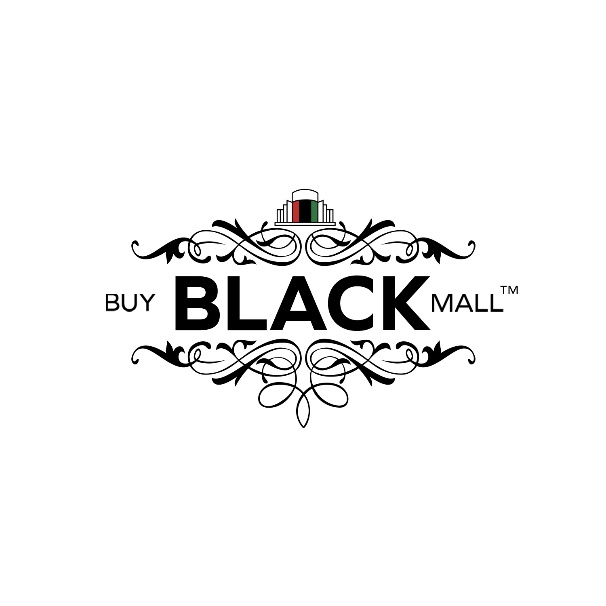 Buy Black Mall, LLCContractual AgreementTerms and Conditions for Companies Without an Affiliate ProgramBy entering into this contract for subscription through PayPal, I agree to the terms and conditions set forth in this contract. I understand that BBM is an online shopping mall and business directory service. I am confirming that I am a black-owned business or agent/salesperson within the United States and will pay a 6-month subscription fee of $120.00 or a one-time subscription payment of $240.00 per year via PayPal to be deducted through autopay from my debit/credit/bank account for these services. The Legality of Business, Goods, and ServicesI understand I am held liable for any false representation and/or issues related to my goods and services, including but not limited to, defective merchandise, undelivered goods or services, refunds, and exchanges of merchandise or services that I sell to a customer. I understand that BBM is not a sales representative of my business nor will serve as a distributor of goods and services sold by my company. I understand that I am responsible for all contractual legalities of my business such as, but not limited to:▪ Federal/state filings, licenses, and registrations.▪ Any federal/state goods or service-related filings, licenses, and registration. ▪ Any federal/state-related tax filings. Online Service I understand that for my fee of $120.00 or $240.00, I will receive the following accessibilities and services: ▪ To have my business included in the BBM’s business directory with free options, via electronic submission, of adding my owner and company name; company bio, address, phone #, and email address, photos and/or videos plus website link and map of the location. ▪ Weekly features posted on all BBM networks, social pages, and/or email marketing/advertising, and other advertising platforms. AdvertisingI understand that I am allowed to update my business information at any time by contacting BBM at contact@bbmnc.com. I understand that BBM does not allow the following to be used or posted in an advertisement: ▪ Obscene, abusive or discriminatory language. ▪ Unlawful pornography, obscene gestures, or nudity (unless as an art-form medium for nudity only or legal adult pornography). ▪ Misrepresentation of goods and services. ▪ Illegal/unregistered businesses Payment I understand that for these services, the fee structure is as follows: ▪ $120.00/6 months or $240/year for each company listing.▪ Payments will be processed through PayPal ▪ The monthly fee is good for one company advertisement and one related category listing. ▪ A $12.00 fee may be charged for insufficient funds upon the first autopay and $8.00 for the second attempt of autopay. These fees are imposed by the bank - not BBM. I am aware I may also incur additional fees from my own bank. If no monthly fee can be collected, my advertisement will be canceled. ▪ I understand that once my fee has been paid through PayPal, the transaction will be considered as an offer and acceptance of this contract. I will then receive an email response allowing me to send my advertising information to be posted. Contract Renewal I understand this contract will automatically renew itself after and can be canceled according to the terms under “Termination of Contract” as listed below. Cancellation I understand that I have the right to cancel this contract for any reason which will terminate on the last date of the month requested. No refunds will be awarded.Termination of Contract I understand that BBM retains the right to terminate this contract should any guidelines under this contract be violated without a refund. I understand that a notice of termination must be given NO LATER THAN 7 DAYS through the cancellation of my PayPal autopay prior to the forthcoming month of the requested month to start termination otherwise, I will be charged an additional month’s fee. I understand that by making my first payment through PayPal, an offer and acceptance have been made according to this contract. Buy Black Mall, LLC	WWW.BBMNC.COM